Autorizzo il trattamento dei miei dati personali ai sensi del Decreto Legislativo 30/06/2003 – n. 196“Codice in materia di protezione dei dati personali”Fiano Romano, 04.02.2022					FirmaFormato europeo per il curriculum vitae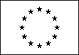 Informazioni personaliNomeBELARDINELLI FRANCESCAIndirizzoVIA GENOVA, 3 – 00065 FIANO ROMANO (RM)Telefono+39 3482289858FaxE-mailbelf21021979@gmail.com NazionalitàITALIANAData di nascita21/02/1979Esperienza lavorativa• Dal 2000 ad oggiAgente di Viaggio• Nome e indirizzo del datore di lavoroReservation Hotels Italy srl – Via dei Prati Fiscali, 201 --- 00141 Roma• Tipo di azienda o settoreTurismo/Organizzazione eventi • Tipo di impiegoImpiegata• Principali mansioni e responsabilitàGestione gruppi adulti e studenti settore incoming, mercato italiano e resto del mondo. Organizzazione eventi, congressi, meeting.• Dal 2019 ad oggiISTRUTTORE TECNICO FIDAL – TESSERA FIDAL RM 8161• Nome e indirizzo del datore di lavoroAsd Atletica Fiano Romano c/o Stadio Pertini Fiano Romano• Tipo di azienda o settoreAssociazione sportiva dilettantistica• Tipo di impiegoIstruttore • Principali mansioni e responsabilitàAttività di allenamento e di insegnamento delle basi del gesto atletico ad atleti di ogni categoria federale nelle fasi di avviamento alla pratica dell'atletica leggera, con particolare riferimento ai giovani principianti, delle categorie "esordienti", "ragazzi" "cadetti" e "allievi".Assistenza degli atleti durante le gare.• Dal 2019 ad oggiCOORDINATORE  2° LIVELLO FIPM / TECNICO MONODISCIPLINARE CORSA • Nome e indirizzo del datore di lavoroAsd La Primula Bianca - Monterotondo• Tipo di azienda o settoreAssociazione sportiva dilettantistica• Tipo di impiegocoordinatore secondo livello• Principali mansioni e responsabilitàProgrammazione e coordinamento delle attività per le discipline di nuoto, corsa, tiro, scherma e laser-run del Pentathlon Moderno. Rispetto delle condizioni di massima sicurezza durante lo svolgimento delle attività, assistenza degli atleti durante le gare. • Dal 2021 Al 2021Collaborazione  C.R. CONI LAZIO evento CONI&REGIONE• Dal 2019 Al 2020Collaboratore c/o ASD Ruote Grasse scuola di bici – Fiano Romano• Dal 2006 al 2011Collaboratore c/o ASD Lo Zodiaco – Capena • Dal 1999 al 2006Collaboratore c/o Centro Preparazione Olimpica FIPM - MontelibrettiIstruzione e formazione• 2021CORSO CSEN ATTIVITA’ ATLETICA LEGGERA – PREPARATORE ATLETICO –DIPLOMA N. 13931/P• 2020CORSO ISTRUTTORE FIDAL PRIMO LIVELLO – TESSERA FIDAL RM 8161• 2020CORSO CSEN ATTIVITA’ MOTORIA PER L’INFANZIA E L’ETA’ EVOLUTIVA – ISTRUTTORE ATTIVITA’ LUDICO MOTORIE – DIPLOMA N.30974• 2019CORSO FEDERAZIONE ITALIANA PENTATHLON MODERNO – COORDINATORE SECONDO LIVELLO PENTATHLON MODERNO• 1999DIPLOMA ISTITUTO TECNICO COMMERCIALE - RAGIONERIAcapacita’ e competenze personali• DAL 1994 AL 2001ATLETA DI INTERESSE NAZIONALE FEDERAZIONE ITALIANA PENTATHLON MODERNO, partecipazione a diverse competizioni Internazionale e Nazionali tra le quali:• 2000CAMPIONATI EUROPEI A STAFFETTA SPALA/POLONIA – 5° POSTO• 2000CAMPIONATI MONDIALI A STAFFETTA SOFIA/BULGARIA – 6° POSTO• 2000OPEN AFRICAN CHAMPIONSHIP, CAIRO/EGITTO• 1999CAMPIONATI MONDIALI A STAFFETTA CHIETI/ITALIA – 3° POSTO - MEDAGLIA DI BRONZO• 1999CAMPIONATI EUROPEI INDIVIDUALI SZEKESFEHERVAR/UNGHERIAMadrelinguaitaliana Altre linguaINGLESE• Capacità di letturabuono• Capacità di scritturabuono• Capacità di espressione oralebuonoCapacità e competenze relazionaliVivere e lavorare con altre persone, in ambiente multiculturale, occupando posti in cui la comunicazione è importante e in situazioni in cui è essenziale lavorare in squadraPatente o patentipatente B